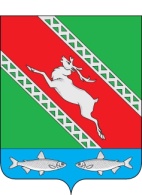 РОССИЙСКАЯ ФЕДЕРАЦИЯИРКУТСКАЯ ОБЛАСТЬАдминистрациямуниципального образования «Катангский район»ПОСТАНОВЛЕНИЕот 1 июня 2023 года                         село Ербогачен                                    № 209 - пО проведении аукциона на право заключениядоговора аренды земельного участка, государственная собственность на которыйне разграниченаРуководствуясь статьей 3.3 Федерального закона от 25 октября 2001 № 137-ФЗ «О введении в действие Земельного кодекса Российской Федерации», статьями 39.6, 39.8, 39.11, 39.12 Земельного кодекса Российской Федерации от 25 октября 2001 № 136-ФЗ, статьей 48 Устава муниципального образования «Катангский район», администрация муниципального образования «Катангский район»П О С Т А Н О В Л Я Е Т:Провести открытый по составу участников аукцион на право заключения договора аренды земельного участка, государственная собственность на который не разграничена, с кадастровым номером 38:23:020101:507 из состава категории земель – земли населенных пунктов, расположенного по адресу: Российская Федерация, Иркутская область, муниципальный район Катангский, сельское поселение Ербогаченское, село Ербогачен, улица Таежная, земельный участок 17, с видом разрешенного использования – «для временного складирования отходов лесопиления», площадью 1307 квадратных метров на срок 5 (пять) летОрганизовать проведение аукциона на право заключения договора аренды земельного участка в соответствии со следующими условиями:начальную цену предмета аукциона на право заключения договора аренды земельного участка определить в размере- 6 491,99 рублей;установить «шаг» аукциона в размере 3(три) процента от начальной цены предмета аукциона – 194,75 рублей;установить задаток в размере 20 (двадцать)процентов от начальной цены предмета аукциона –1 298,39 рублей.Отделу по управлению муниципальным имуществом осуществить информационное обеспечение проведения аукциона на право заключения договора аренды земельного участка в соответствии с действующим законодательством.Настоящее постановление опубликовать на официальном сайте администрации муниципального образования «Катангский район».Контроль за исполнением настоящего постановления возложить на начальника отдела по управлению муниципальным имуществом.Исполняющий обязанности главы администрации муниципального образования«Катангский район»	Е. В. Васильева